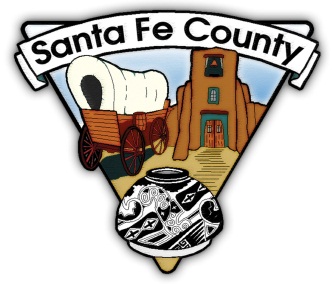 San Marcos District Planning Committee Meeting #18Turquoise Trail Elementary School Library13 San Marcos Loop, Santa Fe NM 87508May 29th, 20196:00 pmAgenda						NotesWelcomeOpen CommitteeReview of May 15th Meeting San Marcos District Plan Draft 2Activity: Public Meetings PrepDivide into groupsPrepare:Talking pointsHandoutsPostersJune 11th and 17th Public MeetingsJune 29th Committee MeetingAdjournment